					College of Liberal Arts 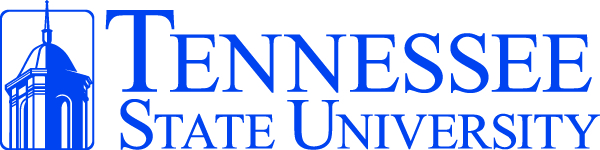 					Degree in Three Curriculum Plan Major: CommunicationConcentration: Mass Communication, (Track): Journalism First YearFirst YearFirst YearFirst YearFirst YearFirst YearFirst YearFallFallSpring Spring Mini SemestersMini SemestersMini SemestersCoursesHoursCoursesHoursCoursesHoursUNIV 10001COMM 24003XSBCOMM 22003COMM 10403COMM 26403MMSOPH LIT. 3COMM 10502HIST 20103SSHIST 20203COMM 10601ENGL 10203For. Lang. or Elective3For. Lang. or Elective3ENGL 10103Natural Science w/ Lab4Total17Total15Total9First Year Total: 41 Credit HoursFirst Year Total: 41 Credit HoursFirst Year Total: 41 Credit HoursFirst Year Total: 41 Credit HoursFirst Year Total: 41 Credit HoursFirst Year Total: 41 Credit HoursFirst Year Total: 41 Credit HoursSecond YearSecond YearSecond YearSecond YearSecond YearSecond YearSecond YearFallFallSpring Spring Mini SemestersMini SemestersMini SemestersCoursesHoursCoursesHoursCoursesHoursCOMM 33003COMM 4350 or 43603XSBHumanities 3COMM 34003COMM 28003MMMATH 1013 or 11103COMM 38003Social Science 3SSCOMM 39503Natural Science w/ Lab4Humanities 3For. Lang. or Elective3For. Lang. or Elective3Total16Total15Total9Second Year Total: 40 Credit HoursSecond Year Total: 40 Credit HoursSecond Year Total: 40 Credit HoursSecond Year Total: 40 Credit HoursSecond Year Total: 40 Credit HoursSecond Year Total: 40 Credit HoursSecond Year Total: 40 Credit HoursThird YearThird YearThird YearThird YearThird YearThird YearThird YearFallFallSpring Spring Mini SemestersMini SemestersMini SemestersCoursesHoursCoursesHoursCoursesHoursCOMM 40503COMM 4500 or 45103XSBSocial Science 3COMM 35203UD Elective 3MMAny Elective3COMM 31503UD Elective3SSAny Elective3COMM Elective UD 3UD Elective3COMM Elective UD 3Any Elective3Total15Total15Total9Third Year Total: 39 Credit HoursThird Year Total: 39 Credit HoursThird Year Total: 39 Credit HoursThird Year Total: 39 Credit HoursThird Year Total: 39 Credit HoursThird Year Total: 39 Credit HoursThird Year Total: 39 Credit HoursNotes: Notes: Notes: XSB: Xtreme Spring BreakMM: MAYmesterSS: SUNsational Summer